Questionnaire Apidae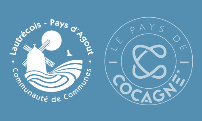 QuestionnaireNom de la structure :Type : RestaurationIdentificationMoyens de communication : Adresse : Entité d'informationEntité d'information : ContactsContacts : PrésentationDescriptif court : (Phrase d'accroche. 255 caractères maximum.)Descriptif détaillé : Type de restauration : Cocher le critère correspondant à votre offre :Chef : (Nom(s) du ou des chef(s))Catégories : Cocher les critères correspondant à votre offre :Classements guides : Cocher les critères correspondant à votre offre :Spécialités culinaires : Cocher les critères correspondant à votre offre :Chaînes, labels, réseaux : Cocher les critères correspondant à votre offre :LocalisationGéolocalisation : Latitude : Longitude : Environnements : Cocher les critères correspondant à votre offre :Complément localisation : (Donner des indications directionnelles pour accéder)PrestationsÉquipements : Cocher les critères correspondant à votre offre :Services : Cocher les critères correspondant à votre offre :Activités : Cocher les critères correspondant à votre offre :Taille groupe max : Complément accueil : (Donner des informations pratiques. Par exemple : chiens acceptés uniquement en terrasse…)Langues parlées : Cocher les critères correspondant à votre offre :Animaux acceptés : Oui ; NonConditions d'accueil des animaux : Labels Tourisme et Handicap : Cocher les critères correspondant à votre offre :Tourisme adapté : Cocher les critères correspondant à votre offre :Nb. pers. pouvant être accueillies simultanément en fauteuil roulant : OuverturePériodes d'ouvertures : Ouvert toute l'année : Oui ; NonIndications période / saisonnalité : Cocher les critères correspondant à votre offre :TarifsDu :		 Au :		 Modes de paiement : Cocher les critères correspondant à votre offre :Gratuit pour les moins de : Age min pour bénéficier du tarif enfant : Age max pour bénéficier du tarif enfant : MultimédiasNous vous remercions de nous transmettre tout type de multimédia (photo numérique 10 Mo max, lien web cam, fichier pdf 10 Mo max,vidéo) de préférence par mail  ou autre support numérique (CD, DVD).Prestataire d'activitésPrestataire d'activités : (Par exemple, proposez-vous des cours de cuisine.)Oui ; NonCapacitésNombre de salles : Nombre de salles climatisées : Nombre maximum de couverts : Nombre de couverts en terrasse : Location de sallesNombre de salles de réunion équipées : Capacité max d'accueil : Espace adapté à des prestations de type : Cocher les critères correspondant à votre offre :Équipement : Cocher les critères correspondant à votre offre :o J’ai pris connaissance du fait que les renseignements portés sur cette demande seront traités par ordinateur. Conformément aux dispositions de la loi 78-17 du 6 janvier 1978, j’aurai la possibilité d’en avoir communication, après traitement (en consultation sur le site Internet www.tourisme-tarn.com), et éventuellement solliciter des modifications. Le droit d’accès s’exerce auprès du Comité Départemental du Tourisme du Tarn. Sauf refus exprès de ma part, ces informations pourront être :-          Utilisées dans le cadre de la mise en place de la base de données touristique départementale pour paraître dans les médias web-          Utilisées pour paraître dans les médias traditionnels (brochures, guides …)-          Accessibles au réseau Apidae et exploitées par des partenaires du réseau-          Communiquées à des tiers dans le cadre des activités des Offices de Tourisme, du CDT et du Comité Régional du TourismeFait le  ____  /  ____  /  ________Nom                                                     SignatureQuestionnaire généré le : ………………………Moyens de communicationCoordonnéesPrécisions (ex: en soirée, hors saison, etc.)TéléphoneMélSite web (URL)Page facebookGoogle +TwitterTripadvisorCivilitéNomPrénomFonctionMoyens communicationDate de débutDate de finJour de fermetureHorairesLibellé tarifaireMinimum (€)Maximum (€)A la carteMenu adulteMenu dégustationMenu enfantMenu groupePlat du jourMenu du jour